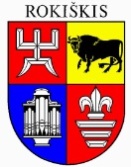 ROKIŠKIO RAJONO SAVIVALDYBĖS ADMINISTRACIJOS DIREKTORIUSĮSAKYMASDĖL BENDRUOMENINIŲ ŠEIMOS NAMŲ IR KOMPLEKSINIŲ PASLAUGŲ TEIKĖJO ATRANKOS TVARKOS APRAŠO PATVIRTINIMO2023 m. vasario 27 d. Nr. AV-160RokiškisVadovaudamasi Lietuvos Respublikos vietos savivaldos įstatymo 29 straipsnio 8 dalies 2 punktu, Lietuvos Respublikos socialinės apsaugos ir darbo ministro 2022 m. lapkričio 23 d. įsakymu Nr. A1-776 ,,Dėl prevencinių socialinių paslaugų organizavimo ir teikimo tvarkos aprašo patvirtinimo“ 17 ir 20 punktais:T v i r t i n u Bendruomeninių šeimos namų ir kompleksinių paslaugų teikėjo atrankos tvarkos aprašą (pridedama).   N u r o d a u skelbti šį įsakymą savivaldybės internetinėje svetainėje ir Teisės aktų registre. Įsakymas per vieną mėnesį gali būti Regionų apygardos administraciniam teismui, skundą (prašymą) paduodant bet kuriuose šio teismo rūmuose, Lietuvos Respublikos administracinių bylų teisenos įstatymo nustatyta tvarka.Administracijos direktorius                                                                     Andrius Burnickas                 			Zita Čaplikienė								PATVIRTINTA				Rokiškio rajono savivaldybė				administracijos direktoriaus				2023 m. vasario 27 d. įsakymu Nr. AV-160BENDRUOMENINIŲ ŠEIMOS NAMŲ IR KOMPLEKSINIŲ PASLAUGŲ TEIKĖJO ATRANKOS TVARKOS APRAŠASI SKYRIUSBENDROSIOS NUOSTATOS1. Bendruomeninių šeimos namų ir kompleksinių paslaugų teikėjo atrankos tvarkos aprašas (toliau – Aprašas) nustato Rokiškio  rajono savivaldybės (toliau – Savivaldybė), reikalavimus Bendruomeninių šeimos namų ir kompleksinių paslaugų teikėjo atrankos konkurso organizavimo tvarką, komisijos (toliau – Komisija) sudarymą, reikalavimus paraiškų atrankai, teikėjams ir paraiškoms, paraiškų teikimo, vertinimo ir atrankos eigą. 2. Aprašas parengtas vadovaujantis Lietuvos Respublikos socialinių paslaugų įstatymu, Lietuvos Respublikos socialinių paslaugų katalogu, Prevencinių socialinių paslaugų organizavimo ir teikimo tvarkos aprašu, patvirtintu Lietuvos Respublikos socialinės apsaugos ir darbo ministro 2022 m. lapkričio 23 d. įsakymu Nr. A1-776 „Dėl prevencinių socialinių paslaugų organizavimo ir teikimo tvarkos aprašo patvirtinimo“.3. Bendruomeninių šeimos namų ir kompleksinių paslaugų teikėjo atrankos tikslas – kokybiškų kompleksiškai teikiamų paslaugų šeimai užtikrinimas Rokiškio rajone (sudaryti sąlygas šeimai gauti kompleksiškai teikiamas paslaugas, užtikrinant paslaugų prieinamumą kuo arčiau šeimos gyvenamosios vietos, siekiant įgalinti šeimą įveikti iškilusias krizes bei derinti šeimos ir darbo įsipareigojimus).4. Informacija apie Bendruomeninių šeimos namų ir kompleksinių paslaugų teikėjo atranką (toliau – Atranka) skelbiama Savivaldybės interneto svetainėje www.rokiskis.lt.5. Apraše vartojamos sąvokos atitinka Lietuvos Respublikos socialinių paslaugų įstatyme ir kituose teisės aktuose, reglamentuojančiuose socialinių paslaugų teikimą, apibrėžtas sąvokas.II SKYRIUSREIKALAVIMAI BENDRUOMENINIAMS ŠEIMOS NAMAMS6. Kompleksines paslaugas šeimai vieno langelio principu organizuoja, o prireikus ir teikia bendruomeniniai šeimos namai. Asmeniui (šeimai) teikiamas paslaugų rinkinys, susidedantis bent iš 2 nurodytų paslaugų:6.1. individualių ir (ar) grupinių konsultacijų organizavimas ir teikimas asmenims, patiriantiems sunkumų asmeniniame gyvenime ir (ar) šeimoje;6.2. savitarpio pagalbos grupių organizavimas ir vedimas asmenims, patyrusiems sunkumų asmeniniame gyvenime ir (ar) šeimoje;6.3. socialinių įgūdžių grupių vaikams ir paaugliams organizavimas ir vedimas – vaikų ir paauglių gyvenime reikalingų įvairius socialinius įgūdžius, nuostatas ugdančių teminių grupių užsiėmimai;6.4. tėvystės mokymų organizavimas ir teikimas – paslaugos, teikiamos šeimoms, norinčioms tobulinti ar įgyti tėvystės įgūdžių, siekiant išugdyti geriausias tėvų ir vaikų savybes ir padėti jiems atskleisti savo gebėjimus ir galimybes;6.5. šeimos mediacija – paslauga, teikiama neteisminiam civilinių ginčų taikinamajam tarpininkavimui, siekiant ginčus, tarpusavio konfliktus spręsti taikiai;6.6. šeimos konsultavimas asmens (šeimos) namuose - konsultacijos asmens (šeimos) namuose (gyvenamojoje vietoje), gimus kūdikiui, nustačius neįgalumą ir (ar) specialiuosius poreikius asmeniui ir kt.;6.7. pavėžėjimo paslauga asmenims (šeimoms) gaunantiems Aprašo 6.1–6.6 papunkčiuose nurodytas paslaugas. Jei nėra galimybių naudotis viešuoju transportu (viešojo transporto visai nėra arba yra jis neužtikrina, kad paslaugų gavėjas laiku atvyktų į paslaugų teikimo vietą ir dėl to jam negali būti suteiktos paslaugos numatyta apimtimi) ar asmeniniu transportu; 6.8. vaikų priežiūros paslauga teikiama tuo pačiu metu, kai tėvams teikiamos kitos kompleksinės paslaugos, ji negali būti teikiama ilgiau kaip 4 val. per dieną visiems tėvams (įtėviams, globėjams). 7. Bendruomeniniai šeimos namai turi sudaryti sąlygas šeimai gauti kompleksiškai teikiamas paslaugas, užtikrinant paslaugų prieinamumą kuo arčiau šeimos gyvenamosios vietos, siekiant įgalinti šeimą įveikti iškilusias krizes bei derinti šeimos ir darbo įsipareigojimus.8. Kompleksinės paslaugos šeimai skirtos asmens (šeimos), patyrusio (-ios) sunkumų, gebėjimams savarankiškai spręsti iškilusias problemas stiprinti, siekiant ateityje išvengti galimų didesnių socialinių problemų ir (ar) socialinės rizikos.9. Teikiamų kompleksinių paslaugų šeimai uždaviniai:9.1. įgalinti šeimą ir (ar) asmenį spręsti krizines situacijas, susijusias su fizinių, emocinių, saugumo, socialinių, vaikų ugdymo, tarpusavio santykių, orumo, saviraiškos poreikių patenkinimu; 9.2. plėtoti galimybes gauti kokybiškas vaikų priežiūros paslaugas gerinant šeimos ir darbo įsipareigojimų derinimą; 9.3. vykdyti prevencinę veiklą bendruomenėse, ugdant ir skatinant pilietiškumą bei bendruomeniškumą. 10. Bendruomeninių šeimos namų funkcijos:10.1. organizuoti kompleksinių paslaugų šeimai teikimą, o prireikus ir jas teikti;10.2. informuoti asmenis (šeimas), bendruomenę apie teikiamas kompleksines paslaugas šeimai, konsultuoti juos šių paslaugų teikimo klausimais;10.3. informuoti tikslines grupes apie kitas aktualias savivaldybės teritorijoje teikiamas socialines paslaugas, vykdomas programas ir (ar) kitą socialinę paramą;10.4. organizuoti bendruomenės įtraukimą į pagalbos asmenims (šeimoms) organizavimą ir (ar) teikimą;10.5. plėtoti tarpinstitucinį bendradarbiavimą; 10.6. skelbti informaciją apie vykdomą veiklą (funkcijas, teikiamų kompleksinių paslaugų šeimai turinį) savo įstaigos svetainėje.III SKYRIUSREIKALAVIMAI PAREIŠKĖJAMS11. Galimi pareiškėjai:11.1. viešieji ir privatieji juridiniai asmenys;11.2. fiziniai asmenys, vykdantys ūkinę komercinę veiklą;11.3. nevyriausybinės organizacijos, kaip jos apibrėžtos Lietuvos Respublikos nevyriausybinių organizacijų plėtros įstatyme. 12. Pareiškėjai turi atitikti keliamus reikalavimus:12.1. turėti socialinių paslaugų organizavimo ir teikimo Rokiškio  rajono savivaldybėje, kurioje planuoja vykdyti (vykdo) bendruomeninių šeimos namų funkcijas, teritorijoje patirtį;12.2. turėti projektinio darbo patirtį, įgyvendinant nacionalinėmis ir (ar) Europos Sąjungos lėšomis finansuotus projektus;12.3. vykdant veiklą atitikti paslaugų organizavimo reikalavimus: 12.3.1. turėti patalpas, kuriose bus vykdoma veikla, organizuojamos paslaugos;12.4. pareiškėjai turi užtikrinti darbuotojų profesinės kvalifikacijos atitiktį teisės aktų reikalavimams:12.4.1. darbuotojai, kurie, organizuos ir koordinuos bendruomeninių šeimos namų veiklą, turi atitikti Socialinių paslaugų įstatyme nustatytus reikalavimus: socialiniai darbuotojai yra įgiję Socialinių paslaugų įstatymo 20 straipsnio 6 dalyje nurodytą išsilavinimą;12.5. pareiškėjas neturi būti likviduojamas (pagal viešus Juridinių asmenų registro duomenis).IV SKYRIUSREIKALAVIMAI PARAIŠKOMS 13. Savivaldybės administracijai teikia paraišką dalyvauti Bendruomeninių šeimos namų ir kompleksinių paslaugų teikimo atrankoje (toliau – Paraiška), kuri turi būti aprašyta, užpildant Aprašo 1 priedą (pridedama).14. Atrankai pateikiamas vienas originalus Paraiškos egzempliorius, pasirašytas Paraiškos teikėjo vadovo ar jo įgalioto asmens, turinčio teisę veikti įstaigos/organizacijos vardu.15. Kartu su Paraiška paraiškos teikėjas pateikia šiuos dokumentus:15.1. įstaigos/organizacijos steigimo dokumentą (nuostatus, įsatus);15.2. jei paraiškos teikėjui atstovauja ne jo vadovas, dokumentą, patvirtinantį asmens teisę veikti įstaigos/organizacijos vardu;15.3. darbuotojų, kurie vykdys nurodytą veiklą, kvalifikaciją pagrindžiančius dokumentus (diplomus ir kt.);15.4. patalpų, kuriose bus vykdoma veikla, atitikimą (nuomos sutartis, registrų centro nuorašus ir kt.) įrodančius dokumentus;15.5. dokumentus įrodančius, kad įstaiga ar organizacija turi socialinių paslaugų organizavimo ir teikimo Rokiškio rajono savivaldybės, kurioje planuoja vykdyti (vykdo) bendruomeninių šeimos namų funkcijas, teritorijoje patirtį.16. Paraiškos teikėjas gali pateikti ir kitus dokumentus, kuriuos, paraiškos teikėjo nuomone, tikslinga pateikti.V SKYRIUSPARAIŠKŲ ATRANKAI TEIKIMAS17. Atranka skelbiama viešai Rokiškio rajono savivaldybės interneto svetainėje www.rokiskis.lt. Skelbime nurodoma:17.1. paraiškų pateikimo terminas;17.2. kontaktinis asmuo, teikiantis konsultacijas su Atranka susijusiais klausimais (pareigos, vardas, pavardė, telefono numeris, elektroninio pašto adresas);17.2. nuoroda į šį Aprašą ir Atrankos dokumentus.18. Paraiška turi būti užpildyta kompiuteriu lietuvių kalba ir pasirašyta paraiškos teikėjo vadovo ar jo įgalioto asmens, turinčio teisę veikti įstaigos/organizacijos vardu, nurodant vardą, pavardę ir pareigas, bei patvirtinta anspaudu, jei įstaiga/organizacija anspaudą privalo turėti. 19. Paraiškos teikėjas Paraiškos originalą ir prie jos pridedamus dokumentus gali pateikti šiais būdais: 19.1. vienu elektroniniu laišku adresu: savivaldybe@rokiskis.lt .pdf formatu ar kitu formatu, kurį būtų galima peržiūrėti naudojant Microsoft Office programinę įrangą. 19.2. registruotu paštu, per pašto kurjerį arba asmeniškai pristatyti į Savivaldybės administraciją adresu: Respublikos g. 94 g. LT-42136 Rokiškis (vieną langelį). Paraiška pateikiama užklijuotame voke. Ant voko turi būti užrašyta paraiškos teikėjo pavadinimas ir atrankos pavadinimas: „Bendruomeninių šeimos namų ir kompleksinių paslaugų šeimai atranka“. 20. Paraiškos teikėjas gali pateikti tik vieną paraišką. Savivaldybės administracijai pateiktą Paraišką taisyti, tikslinti, pildyti ar teikti papildomus dokumentus paraiškos teikėjo iniciatyva negalima.21. Paraiška turi būti pateikta iki kvietime teikti paraiškas nustatyto termino paskutinės dienos. Jeigu paraiška siunčiama paštu ar per pašto kurjerį, pašto žymoje nurodyta išsiuntimo ar pateikimo siųsti data turi būti ne vėlesnė kaip kvietime teikti paraiškas nurodyta galutinė paraiškų pateikimo data. Paraiškos, pateiktos kitu nei kvietime teikti paraiškas nurodytu būdu ir (ar) nurodytu adresu, neregistruojamos ir nevertinamos.22. Kartu su paraiška teikiamų dokumentų kopijos privalo būti patvirtintos laikantis Dokumentų rengimo taisyklių, patvirtintų Lietuvos vyriausiojo archyvaro 2011 m. liepos 4 d. įsakymu Nr. V-117 „Dėl Dokumentų rengimo taisyklių patvirtinimo“, reikalavimų. 23. Apie tai, kad Paraiška gauta ir jai suteiktas registracijos numeris, Paraiškos teikėjas informuojamas elektroniniu paštu per 3 darbo dienas nuo Paraiškos pateikimo dienos. 24. Paraiškų priėmimo terminas turi būti ne trumpesnis kaip 15 kalendorinių dienų nuo kvietimo teikti Paraiškas paskelbimo dienos. VI SKYRIUSKOMISIJOS SUDARYMAS, PARAIŠKŲ VERTINIMAS IR ATRANKA25. Atrankai pateiktas paraiškas vertina bei bendruomeninius šeimos namus ir kompleksinių paslaugų šeimai teikėją atrenka Komisija, kurią tvirtina Savivaldybės administracijos direktorius. Komisija sudaroma iš nemažiau kaip 3 asmenų.26. Komisijos darbą organizuoja ir jai vadovauja Komisijos pirmininkas, jo nesant – pirmininko pavaduotojas ar kitas Komisijos pirmininko įgaliotas Komisijos narys. 27. Komisiją techniškai aptarnauja Komisijos sekretorius (ne Komisijos narys). 28. Paraiškų vertinimas turi būti atliktas ne vėliau kaip per 10 darbo dienų nuo Paraiškų pateikimo termino pabaigos.29. Komisijos darbas laikomas teisėtu, kai jame dalyvauja daugiau kaip pusė visų Komisijos narių.30. Komisijos sprendimai priimami bendru sutarimu arba, jei jo negalima pasiekti, Komisijos pirmininkui ir Komisijos nariams balsuojant.31. Vertinant Paraišką užpildoma paraiškos atitikimo reikalavimams vertinimo forma (2 priedas), kurią užpildo komisijos sekretorius.32. Atrankos rezultatai įforminami Komisijos posėdžio protokolu (toliau – protokolas), kuriame turi būti nurodyta, kad bendruomeniniai šeimos namai ir kompleksinių paslaugų teikėjas atrinkti Savivaldybės administracijos patvirtinta tvarka ir atitinka nurodytus reikalavimus. Vadovaujantis Komisijos išvada priimamas Rokiškio rajono savivaldybės administracijos direktoriaus sprendimas, dėl bendruomeninių šeimos namų funkcijų vykdytojo paskyrimo.33. Atrinktas pareiškėjas apie priimtą Rokiškio  rajono savivaldybės administracijos direktoriaus sprendimą informuojamas raštu per 3 darbo dienas nuo sprendimo priėmimo dienos. Paraiškos teikėjas, neatrinktas vykdyti bendruomeninių šeimos namų funkcijas, apie  sprendimą informuojamas raštu per 5 darbo dienas nuo sprendimo priėmimo dienos, nurodant tokio sprendimo priėmimo priežastis.34. Informacija apie paskirtus bendruomeninius šeimos namus ir kompleksinių paslaugų teikėją skelbiama savivaldybės interneto svetainėje www.rokiskis.lt VII SKYRIUSBAIGIAMOSIOS NUOSTATOS35. Paraiškos teikėjas yra atsakingas už teikiamų dokumentų ir duomenų teisingumą.36. Savivaldybės administracija neprisiima atsakomybės, jei dėl paraiškos teikėjo Paraiškoje nurodytų klaidingų ryšiams palaikyti duomenų (adreso, telefono, fakso numerio, el. pašto adreso ir kt.) paraiškos teikėjo nepasiekia laiškai arba su paraiškos teikėju negalima susisiekti telefonu. 37. Teikdamas Paraišką atrankai, paraiškos teikėjas sutinka, kad informacija, pateikta Paraiškoje (išskyrus informaciją, kuri negali būti viešinama teisės aktų nustatyta tvarka), gali būti viešinama su atranka susijusioje medžiagoje.				Bendruomeninių šeimos namų ir 					kompleksinių paslaugų teikėjo atrankos 					tvarkos aprašo				1 priedasBENDRUOMENINIŲ ŠEIMOS NAMŲ IR KOMPLEKSINIŲ PASLAUGŲ TEIKĖJO ATRANKOS PARAIŠKA2. Planuojamų teikti paslaugų aprašymas3. Turimi ištekliai:4. Pridedamų dokumentų sąrašas:4.1. Įstatų ar kitų įstatams prilygstančių steigimo dokumentų kopija, ______ lapai. 4.2. Dokumento, pagrindžiančio teisę naudotis patalpomis, kuriose būtų vykdomos veiklos, kopija, ______ lapai. 4.3. Darbuotojų kvalifikaciją pagrindžiantys dokumentai,________ lapai.4.4. Kita informacija, _______ lapai.				Bendruomeninių šeimos namų ir 					kompleksinių paslaugų teikėjo atrankos 					tvarkos aprašo  				2 priedas(Paraiškos dalyvauti Bendruomeninių šeimos namų ir  kompleksinių paslaugų teikėjo atrankoje  atitikimo reikalavimams vertinimo  forma)________________________________________________________________(paraiškos teikėjo pavadinimas)PARAIŠKOS DALYVAUTI BENDRUOMENIŲ ŠEIMOS NAMŲ IR KOMPLEKSINIŲ PASLAUGŲ TEIKĖJO ATRANKOJE ATITIKIMO REIKALAVIMAMS VERTINIMO FORMAIšvada: dėl paraiškos vertinimo atitikties: _______________________________________________________________________________________________________________________________________________________________Komisijos narių parašai: Komisijos sekretoriaus parašas:			Vertinimo data:_____________(data)(vieta)1.	Paslaugos teikėjas1.	Paslaugos teikėjas1.	Paslaugos teikėjasPavadinimasJuridinio asmens kodasAtsakingas asmuoAtsakingo asmens tel. ir el. paštas2.1. Paslaugų tikslas ir uždaviniai (Tikslas turi būti aiškus, konkretus ir įgyvendinamas. Uždaviniai turėtų parodyti, kaip tikslas bus pasiektas.)2.2. Trumpas paslaugų aprašymas (Trumpai aprašykite, kokios ir kaip bus vykdomos veiklos, sprendžiamos socialinės problemos.)2.3. Paslaugų gavėjų tikslinė grupė (Trumpai aprašykite tikslinę grupę, nurodykite asmenų skaičių kiekvienai paslaugai per mėnesį ir/ar per metus.)2.4. Kompleksinių paslaugų šeimai teikimo patirtis (Nurodykite, kiek laiko Jūsų organizacija teikia kompleksines paslaugas šeimai)2.5. Laukiami rezultatai (Nurodykite planuojamus kokybinius ir kiekybinius rezultatus ir jų naudą tikslinei grupei.)3.1. Žmogiškieji ištekliai (Nurodykite darbuotojo vardą, pavardę, pareigybę, išsilavinimą (studijų sritis ir kryptis), darbo patirtį jūsų įstaigoje3.2. Patalpos (Paslaugų vykdymo vieta ir patalpų, kuriose bus teikiamos paslaugos, aprašymas.)3.3. Kiti turimi ištekliai, reikalingi paslaugoms įgyvendinti Įstaigos ar organizacijos vadovas___________(parašas)_______________(vardas ir pavardė)Eil. Nr.Atrankos atitikimo  vertinimo kriterijusVertinimo rezultatas(pažymima taip/ne)Pastabos1.paraišką Atrankai pateikė paraiškos teikėjas, kuris patenka į Aprašo 11 punkte nurodytų subjektų grupę2.paraiška pateikta iki kvietime dalyvauti atrankoje nurodytos paskutinės paraiškų pateikimo dienos ir valandos3.paraiška pateikta kvietime teikti paraiškas  nurodytu būdu (adresu)4.paraiška pateikta pagal nustatytą formą ir atitinka Aprašo 13-14 punktuose įvardytus reikalavimus5.pateikti atsakymai į visus paraiškos klausimus;6.pateikti Aprašo 15 punkte nurodyti privalomi pateikti dokumentai:6.1.paraiškos teikėjo steigimo dokumento kopija6.2.jei paraiškos teikėjui atstovauja ne jo vadovas, – dokumentas, patvirtinantis asmens teisę veikti paraiškos teikėjo vardu6.3.paraiškos teikėjo darbuotojų, kurie vykdys Apraše nurodytą veiklą, išsilavinimą ir kvalifikaciją pagrindžiančių dokumentų kopijos6.4.paraiškos teikėjo vadovo ar asmens, turinčio teisę veikti paraiškos teikėjo vardu, pasirašytas laisvos formos  garantinis raštas7paraiška pasirašyta paraiškos teikėjo vadovo ar jo įgalioto asmens, turinčio teisę veikti paraiškos teikėjo vardu8.paraiška ir prie jos pridedami dokumentai sunumeruoti, numeracija yra ištisinė